Välkomstbrev – underlätta starten för era nya studenterNär antagningsbeskeden når våra nya studenter är de både ivriga och förväntansfulla. Många vill redan då ha praktisk information kring kursstart, schema, litteratur och kontaktperson. Om studenterna får den information de behöver känner de sig tryggare och steget att faktiskt tacka ja till sin plats och påbörja sin utbildning blir inte lika stort. Dessutom undviker vi onödiga frågor till servicecenter, fakultetshandläggare, lärare och andra som hjälper våra studenter.
Minimi av information att lägga in i breven är:Startinformation, när första träffen är och i vilken form.Information om upplägget, t.ex. om planen är campus/distans, om kursen har fasta tider eller ett mer flexibelt upplägg. Kontaktperson, kursansvarig/programansvarig
Schema
Kartläggning av våra studenters behov visar att schema i tid kan vara avgörande för att studenterna ska tacka ja till sin utbildning och en förutsättning för att de ska kunna planera sina studier. Därför vill vi jobba för att ge studenterna schema redan i välkomstbrevet. Det gör du enklast genom att söka fram schemat i schemasöken och kopiera in länken i välkomstbrevet. Observera att du måste söka schemat via www.miun.se/schemasok. Om du som personal söker via ”Mitt schema” i inloggat läge blir det fel länk. 

Programbrev, och brev för första kurs alt. kursplan 
En student som sökt ett program söker främst sitt välkomstbrev för programmet. De vet oftast inte vilken första kursen är. Programbrevet är viktigare än kursbrevet i det fallet.

Om du vill publicera ett brev för första kursen kan du länka till det brevet från programbrevet. Du kan lägga länken i fältet upplägg, ex ”länk till välkomstbrev för första kursen i programmet”. Länken kommer dock inte att fungera förrän brevet finns publicerat vilket görs några dagar innan antagningsbeskedet kommer.

Länken till ett brev ser ut så här: www.miun.se/vt2020_kurskod_anmälningskod 
ex. https://www.miun.se/vt2023_fo085g_l4020/   Om du inte länkar till första kursens brev kan du lägga in en länk till kursplanen för första kursen i programmet. Då får studenten bra information om litteraturlista mm.Länk till kursplan hittar du via kursplansöken, www.miun.se/kursplaner. Sök fram aktuell kursplan och kopiera länken till den och klistra in i brevet i exempelvis fältet upplägg.


Slutord och kontakt
I fälten där du ska lägga in slutord och titel på kontaktperson läggs det ibland in kontaktinformation till lärare och administratörer. Det är bättre att bara skriva en kort avslutningsfras i slutord och titeln bör vara kursansvarig/programansvarig, inget mer. Ditt namn väljs i en rullist.Vi strävar efter att hålla oss till en kontaktingång in till lärosätet och vi har kontaktuppgifter under rubriken kontakt till kontakt@miun.se och det kan räcka. 


Formatera text i breven
Det går att lägga in html-kod kring text som du vill ha ett visst format på i brevet. Du som vill kan använda följande html-koder. Du skriver koden framför och efter den text som du vill ska ha ett visst format. Du har en startkod och en slutkod. Startkoden är omgiven av <> och slutkoden är omgiven av </>.
Fet stil - 	<B>Fet stil</B>Kursivt - 	<I>Kursivt<I>

Möjlighet att se brevet innan publicering, korrekturläsa 
I Atlas finns möjlighet till att förhandsgranska brevet. PDF–länk finns i toppen av sidan där du redigerar brevet. En enkel förhandsgranskning för att se hur texten löper.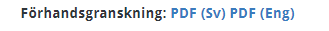 Du kan även gå in på korrwebben och titta på ditt brev. Korrwebben uppdateras var 4:e timme. För att se breven måste du logga in i webbläsaren uppe till höger som medarbetare.https://www.miun.se/medarbetare/gemensamt/studieadministration/Atlas/korrwebben/valkomstbrev-korrektur/ 
Utbildning
Vill du ha en genomgång i hur du jobbar med välkomstbreven i Atlas, kontakta Maud Albertsson, 010-142 87 99.Det finns även en kort instruktionsvideo som visar hur man lägger in information i breven.https://play.miun.se/media/Atlas+-+L%C3%A4gg+in+v%C3%A4lkomstbrev+-Screen+Capture+-+2017+Mar+24+12A53A36/0_mu00emar